We would like to apply to take up the offer of a self-catering holiday at Adams Hoofing Hut, Mudeford.Name:  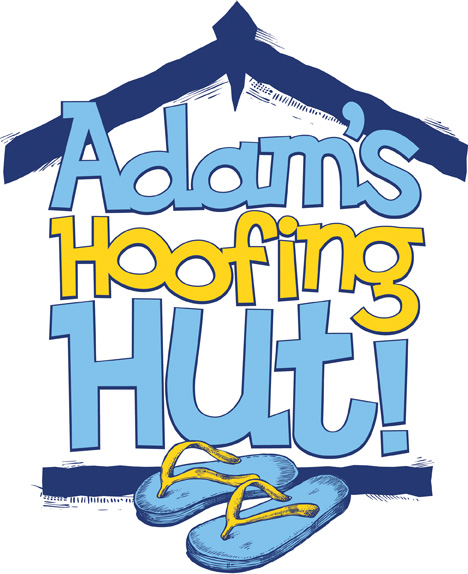 Mobile phone number:  Number of Guests: Ages of Children:E-mail:Start Date of stay: Day of Departure: We will let you know as soon as possible if the dates you request are available.Please save the form and e-mail to:Jenny Brown Amy Tardelli-BrownJulia Mouland